Об утверждении Положения о порядке назначения и выплаты  ежемесячной доплаты к пенсии лицам, замещавшим  муниципальные должности в  Шумерлинском муниципальном округе Чувашской  Республики и должности в органах местного самоуправления Чувашской АССР, Чувашской ССР, Чувашской РеспубликиВ соответствии с Федеральными законами от 6 октября 2003 г. № 131-ФЗ «Об общих принципах организации местного самоуправления в Российской Федерации», от 2 марта 2007 г. № 25-ФЗ «О муниципальной службе в Российской Федерации», от 28 декабря 2013 г. № 400-ФЗ «О страховых пенсиях», законами Чувашской Республики от 30 мая 2003 г. № 16 «Об условиях предоставления права на пенсию за выслугу лет государственным гражданским служащим Чувашской Республики», от 05 октября 2007 г. № 62 «О муниципальной службе в Чувашской Республике», от 21 декабря 2022 г. № 121 «О внесении изменений в отдельные законодательные акты Чувашской Республики и признании утратившими силу отдельных законодательных актов (положений законодательных актов) Чувашской Республики», постановлением Кабинета Министров Чувашской Республики от 30.12.1999 № 287 «О социальных гарантиях лицам, замещавшим государственные должности Чувашской Республики и должности в органах государственной власти и управления Чувашской АССР, Чувашской ССР, Чувашской Республики», Уставом Шумерлинского муниципального округа Чувашской РеспубликиСобрание депутатов Шумерлинского муниципального округаЧувашской Республики решило:1. Утвердить прилагаемое Положение о порядке назначения и выплаты  ежемесячной доплаты к пенсии лицам,  замещавшим муниципальные должности в  Шумерлинском муниципальном округе Чувашской  Республики и должности в органах местного самоуправления Чувашской АССР, Чувашской ССР, Чувашской Республики (приложение № 1 к решению).2. Утвердить прилагаемое Положение об указанной Комиссии (приложение № 2 к решению). 3. Настоящее решение вступает в силу после его официального опубликования в периодическом печатном издании «Вестник Шумерлинского муниципального округа» и распространяется на правоотношения, возникшие с 1 января 2023 года. Приложение № 1 к решению Собрания депутатов Шумерлинского  муниципального округа от 27.12.2023  № 33/3Положение о порядке назначения и выплаты  ежемесячной доплаты к пенсии лицам,  замещавшим муниципальные должности в  Шумерлинском муниципальном округе Чувашской  Республики и должности в органах местного самоуправления Чувашской АССР, Чувашской ССР, Чувашской Республики1. Общие положения.         1.1. Настоящее Положение определяет условия, порядок назначения, выплаты, перерасчета, приостановления, возобновления, прекращения пенсии лицам,  замещавшим муниципальные должности в  Шумерлинском муниципальном округе Чувашской  Республики и должности в органах местного самоуправления Чувашской АССР, Чувашской ССР, Чувашской Республики, при наличии условий, дающих право на выплату ежемесячной доплаты к пенсии, предусмотренных действующим законодательством.         Настоящее Положение разработано в соответствии с Федеральными законами от 28 декабря 2013 года №400-ФЗ «О страховых пенсиях»  (далее по тексту – Федеральный закон № 400-ФЗ), от 15 декабря 2001 года № 166-ФЗ «О государственном пенсионном обеспечении в Российской Федерации», от 23 мая 2016 года №143-ФЗ «О внесении изменений в отдельные законодательные акты Российской Федерации в части увеличения пенсионного возраста отдельным категориям граждан», от 6 октября 2003 года № 131-ФЗ «Об общих принципах организации местного самоуправления в Российской Федерации», от 2 марта 2007 года № 25-ФЗ «О муниципальной службе в Российской Федерации», законом Чувашской Республики от 5 октября 2007 года № 62 «О муниципальной службе в Чувашской Республике», постановлением Кабинета Министров Чувашской Республики от 30 декабря 1999 года №287 «О социальных гарантиях  лицам, замещавшим государственные должности Чувашской Республики и должности  в органах государственной власти и управления Чувашской АССР, Чувашской ССР, Чувашской Республики».         1.2. В настоящем Положении используются следующие  основные понятия:          - стаж  муниципальной должности (должности муниципальной службы) – суммарная продолжительность периодов осуществления полномочий замещения должности главы городского округа, муниципального района, муниципального округа, городского поселения, сельского поселения, замещения на постоянной основе должности в органах местного самоуправления Чувашской АССР, Чувашской ССР, Чувашской Республики;        - муниципальная должность – выборное должностное лицо, замещавшее на постоянной основе муниципальную должность;         	 - должностной оклад – месячный оклад лица, замещавшего на постоянной основе муниципальную должность, устанавливаемый органами местного самоуправления Шумерлинского муниципального округа;          - денежное содержание (денежное вознаграждение) – должностной оклад лица, замещавшего на постоянной основе муниципальную должность, а также ежемесячные и иные дополнительные выплаты; 	 - ежемесячная доплата к пенсии - ежемесячная денежная выплата к пенсии, назначенной в соответствии с Федеральными законами от 15 декабря 2001 года № 166-ФЗ "О государственном пенсионном обеспечении в Российской Федерации", от 28 декабря 2013 года № 400- ФЗ "О страховых пенсиях", право на получение которой имеется у лиц, замещавшим на постоянной основе в органах местного самоуправления Шумерлинского муниципального округа Чувашской АССР, Чувашской ССР, Чувашской Республики;.            1.3. Ежемесячная доплата к пенсии, за исключением лиц, которым в соответствии с законодательством Российской Федерации либо субъектов Российской Федерации либо в соответствии с нормативными правовыми актами Шумерлинского муниципального округа назначена ежемесячная доплата к пенсии, или пенсия за выслугу лет, или ежемесячное пожизненное содержание или установлено дополнительное пожизненное ежемесячное материальное обеспечение, устанавливается:           лицам, замещавшим на профессиональной постоянной основе не менее одного года муниципальные должности Чувашской Республики, предусмотренные Сводным перечнем муниципальных должностей Чувашской Республики (далее - мунициппальные должности Чувашской Республики), и достигшим пенсионного возраста или потерявшим трудоспособность в период осуществления ими полномочий по муниципальной должности Чувашской Республики, получавшим денежное вознаграждение (денежное содержание) за счет средств   бюджета Шумерлинского муниципального округа Чувашской Республики и освобожденным от должности после 14 декабря 1996 г. в связи с прекращением полномочий (в том числе досрочно);           лицам, замещавшим до 14 декабря 1996 г. на постоянной основе должности в органах местного самоуправления Чувашской АССР, Чувашской ССР, Чувашской Республики, предусмотренные перечнем должностей в органах местного самоуправления Чувашской АССР, Чувашской ССР, Чувашской Республики для установления ежемесячной доплаты к пенсии лицам, замещавшим указанные должности (далее - перечень должностей);          лицам, замещавшим до 14 марта 1990 г. должности в Чувашском обкоме КПСС, горкомах, райкомах КПСС, парткомах (с правами райкомов) предприятий, учреждений, организаций Чувашской АССР, Чувашской ССР, предусмотренные перечнем должностей. 2. Условия назначения ежемесячной доплаты к пенсии лицам,  замещавшим муниципальные должности в  Шумерлинском муниципальном округе Чувашской  Республики и должности в органах местного самоуправления Чувашской АССР, Чувашской ССР, Чувашской Республики           2.1. Условия назначения ежемесячной доплаты к пенсии (за исключением лиц, которым в соответствии с законодательством Российской Федерации либо субъектов Российской Федерации, либо в соответствии с нормативными правовыми актами органов местного самоуправления назначена ежемесячная доплата к пенсии, или пенсия за выслугу лет, или ежемесячное пожизненное содержание или установлено дополнительное пожизненное ежемесячное материальное обеспечение) устанавливаемой лицам, замещавшим на постоянной основе муниципальные должности в органах местного самоуправления Шумерлинского муниципального округа Чувашской Республики устанавливаются в соответствии с постановлением Кабинета Министров Чувашской Республики от 30 декабря 1999 г. № 287 "О социальных гарантиях лицам, замещавшим государственные должности Чувашской Республики и должности в органах государственной власти и управления Чувашской АССР, Чувашской ССР, Чувашской Республики".           2.2. Перечень должностей муниципальной службы, применительно к денежному содержанию по которым исчисляется ежемесячная доплата к пенсии лицам, замещавшим должности в органах местного самоуправления Чувашской АССР, Чувашской ССР, Чувашской Республики приведен в приложении № 1 к настоящему Положению.          2.3. Ежемесячная доплата к пенсии не устанавливается лицам, полномочия которых были прекращены в связи с несоблюдением ограничений, запретов, неисполнением обязанностей, установленных законодательством Российской Федерации о противодействии коррупции, либо по основаниям, предусмотренным пунктами 3 и 4 части 1 статьи 14 Федерального закона "Об общих принципах организации публичной власти в субъектах Российской Федерации", либо в связи с несоблюдением ограничений, установленных частью 2 статьи 19 Федерального закона "Об общих принципах организации публичной власти в субъектах Российской Федерации".3. Размеры ежемесячной доплаты к пенсии        3.1. Индексация размера доплаты к пенсии устанавливается в случаях, предусмотренных в настоящем Положении, на основании распоряжения администрации  Шумерлинского муниципального округа Чувашской Республики.         3.1. Ежемесячная доплата к пенсии лицам, замещавшим на постоянной основе муниципальные должности, а также лицам, замещавшим на постоянной основе должности в органах местного самоуправления Чувашской АССР, Чувашской ССР, Чувашской Республики (приложение №1), с учетом положений настоящего Положения устанавливается исходя из следующих условий:         ежемесячная доплата к пенсии лицам, замещавшим должности главы городского округа, муниципального района, муниципального округа, городского поселения, сельского поселения, устанавливается в таком размере, чтобы сумма пенсии и ежемесячной доплаты к ней составляла: при замещении соответствующей муниципальной должности от одного года до трех лет - 55 процентов, свыше трех лет - 75 процентов месячного денежного содержания, не превышающего 1,45 должностного оклада по соответствующей муниципальной должности;          ежемесячная доплата к пенсии лицам, замещавшим на постоянной основе должности в органах местного самоуправления Чувашской АССР, Чувашской ССР, Чувашской Республики, устанавливается в таком размере, чтобы сумма пенсии и ежемесячной доплаты к ней составляла: при замещении указанных должностей менее одного года - 45 процентов, от одного года до трех лет - 55 процентов и свыше трех лет - 75 процентов месячного денежного содержания, не превышающего 1,45 должностного оклада по соответствующим должностям, согласно приложению №1 к настоящему Положению.            Ежемесячная доплата к пенсии устанавливается со дня подачи заявления, но не ранее чем со дня увольнения с муниципальной должности и приобретения права на страховую пенсию по старости (инвалидности).             В части не предусмотренных в настоящем Положении порядка установления и выплаты доплат к пенсии, применяются положения постановления Кабинета Министров Чувашской Республики от 30 декабря 1999 года № 287 «О социальных гарантиях лицам, замещавшим государственные должности Чувашской Республики и должности в органах государственной власти и управления Чувашской АССР, Чувашской ССР, Чувашской Республики».4. Стаж  муниципальной должности (должности муниципальной службы).4.1. Периоды службы (работы) в муниципальных должностях и в должностях муниципальной службы определяются в необходимых случаях, на основании заключений Комиссии по установлению пенсии за выслугу лет муниципальным служащим органов местного самоуправления Шумерлинского муниципального округа (далее – Комиссия), состав которой утверждается распоряжением администрации  Шумерлинского муниципального округа Чувашской Республики.4.2. Периоды замещения муниципальных должностей, а также периоды замещения должностей в органах местного самоуправления Чувашской АССР, Чувашской ССР и Чувашской Республики, дающие право на ежемесячную доплату к пенсии (за исключением периодов замещения должностей в Чувашском обкоме КПСС, горкомах, райкомах КПСС, парткомах (с правами райкомов) предприятий, учреждений, организаций Чувашской АССР, Чувашской ССР), суммируются.5. Установление ежемесячной доплаты к пенсии,лицам, замещавшим муниципальные должностив Шумерлинском муниципальном округеЧувашской Республики идолжности в органах местного самоуправленияЧувашской АССР, Чувашской ССР,Чувашской Республики        5.1. Заявление об установлении ежемесячной доплаты к пенсии подается в Комиссию по установлению ежемесячной доплаты к пенсии (далее - Комиссия) по форме согласно приложению № 2 к настоящему Положению.           К заявлению об установлении ежемесячной доплаты к пенсии прилагаются копия трудовой книжки и (или) сведения о трудовой деятельности, предусмотренные статьей 66.1 Трудового кодекса Российской Федерации.          Заявителем могут быть представлены копия решения об освобождении от муниципальной должности и справка органа, осуществляющего пенсионное обеспечение, о назначенной пенсии с указанием федерального закона, в соответствии с которым она назначена, по собственной инициативе. В случае если заявитель не представил указанные документы по собственной инициативе, Комиссия для их получения направляет межведомственный запрос в порядке, предусмотренном законодательством Российской Федерации в сфере организации предоставления государственных и муниципальных услуг. Указанные заявление и документы могут быть направлены в Комиссию по почте. В этом случае подлинники документов не направляются, установление личности, удостоверение верности копий прилагаемых документов и свидетельствование подлинности подписи на заявлении осуществляются в порядке, установленном законодательством Российской Федерации.              Указанные заявление и документы могут быть направлены в Комиссию в форме электронных документов в порядке, установленном федеральными законами "Об электронной подписи" и "Об организации предоставления государственных и муниципальных услуг".          5.2. Комиссией в месячный срок со дня регистрации заявления принимается решение об установлении ежемесячной доплаты к пенсии по форме согласно приложению №3 к настоящему Положению:  	О принятом решении в 5-дневный срок в письменной форме сообщается заявителю. В случае отказа в установлении ежемесячной доплаты к пенсии излагается его причина. Основаниями для принятия решения об отказе в установлении ежемесячной доплаты к пенсии являются несоответствие статуса заявителей категории лиц, указанных в настоящем Положении, непредставление документов, предусмотренных пунктом 5.1. настоящего Положения.         5.3. Ежемесячная доплата к пенсии устанавливается со дня подачи заявления, но не ранее чем со дня увольнения с муниципальной должности  и назначения пенсии.         5.4. Решение Комиссии об установлении ежемесячной доплаты к пенсии со всеми прилагаемыми к заявлению документами в 5-дневный срок со дня его принятия направляется в МБУ «Центр финансово- хозяйственного обеспечения Шумерлинского муниципального округа Чувашской Республики» (далее – МБУ «ЦФХО»), которое в 10-дневный срок со дня получения документов осуществляет их проверку, определяет размер ежемесячной доплаты к пенсии и оформляет соответствующее решение согласно приложению № 3 к настоящему Положению.         5.5. Финансирование расходов на выплату ежемесячной доплаты к пенсии осуществляется за счет средств   бюджета Шумерлинского муниципального округа Чувашской Республики в соответствии с решением Собрания депутатов Шумерлинского муниципального округа Чувашской Республики о   бюджете Шумерлинского муниципального округа Чувашской Республики на очередной финансовый год и плановый период в пределах лимитов бюджетных обязательств и объемов финансирования расходов, предусмотренных в установленном порядке администрации  на указанные цели.        5.6. Средства на выплату ежемесячной доплаты к пенсии перечисляются целевым назначением с лицевого счета администрации Шумерлинского муниципального округа на счета граждан, имеющих право на ежемесячную доплату к пенсии, открытые в кредитных организациях.         5.7. Информация об установлении и выплате ежемесячной доплаты к пенсии размещается МБУ «ЦФХО» в Единой государственной информационной системе социального обеспечения. Размещение и получение указанной информации в Единой государственной информационной системе социального обеспечения осуществляются в соответствии с Федеральным законом "О государственной социальной помощи".       5.8. Выплата ежемесячной доплаты к пенсии лицам, перечисленным в абзацах втором - четвертом пункта 1.3 настоящего Положения, приостанавливается в период прохождения ими государственной службы Российской Федерации, при замещении государственной должности Российской Федерации, государственной должности Чувашской Республики или иного субъекта Российской Федерации, муниципальной должности, замещаемой на постоянной основе, должности муниципальной службы.         Лицо, получающее ежемесячную доплату к пенсии и назначенное на одну из указанных должностей, обязано в 5-дневный срок сообщить об этом в письменной форме в МБУ «ЦФХО».         Выплата ежемесячной доплаты к пенсии приостанавливается со дня назначения на одну из указанных должностей по решению администрации, оформленному согласно  приложению №  4 к настоящему Положению.        5.9. После увольнения с государственной службы Российской Федерации либо освобождения от замещаемой государственной должности Российской Федерации, государственной должности Чувашской Республики или иного субъекта Российской Федерации, муниципальной должности, замещаемой на постоянной основе, увольнения с должности муниципальной службы выплата ежемесячной доплаты к пенсии возобновляется либо устанавливается вновь в соответствии с настоящим Положением по заявлению, оформленному в адрес администрации согласно приложению №2 к настоящему Положению, с приложением копии трудовой книжки и (или) сведений о трудовой деятельности, предусмотренных статьей 66.1 Трудового кодекса Российской Федерации. Решение о возобновлении выплаты ежемесячной доплаты к пенсии, оформленное согласно приложению №4 к настоящему Положению, администрация  принимает в 14-дневный срок со дня регистрации заявления.          Выплата ежемесячной доплаты к пенсии возобновляется со дня, следующего за днем увольнения с государственной службы Российской Федерации либо освобождения от замещаемой государственной должности Российской Федерации, государственной должности Чувашской Республики или иного субъекта Российской Федерации, муниципальной должности, замещаемой на постоянной основе, увольнения с должности муниципальной службы.         5.10. Лицам, замещавшим муниципальные должности в Шумерлинском муниципальном округе после установления им ежемесячной доплаты к пенсии, в связи с чем ее выплата приостанавливалась, по их заявлению устанавливается ежемесячная доплата к пенсии с учетом вновь замещавшихся муниципальных должностей Шумерлинского муниципального округа и месячного денежного вознаграждения по ним.        5.11. При изменении в соответствии с законодательством Российской Федерации размера пенсии, с учетом которой определена ежемесячная доплата к пенсии, ее размер пересчитывается администрацией на основании сообщения органа, осуществляющего пенсионное обеспечение, о новом размере пенсии.        5.12. В случае смерти лица, получавшего ежемесячную доплату к пенсии, ее выплата прекращается с 1 числа месяца, следующего за месяцем, в котором наступила смерть пенсионера.        5.13. Суммы ежемесячных доплат к пенсии, излишне выплаченные лицу вследствие его злоупотребления, возмещаются в порядке, установленном законодательством Российской Федерации. Приложение № 1к Положению о порядке назначения и выплаты ежемесячной доплаты к пенсии, лицам, замещавшим муниципальные должности в Шумерлинском муниципальном округе Чувашской Республики и должности в органах местного самоуправления Чувашской АССР, Чувашской ССР, Чувашской РеспубликиПЕРЕЧЕНЬДОЛЖНОСТЕЙ В ОРГАНЕ МЕСТНОГО САМОУПРАВЛЕНИЯ ЧУВАШСКОЙ АССР, ЧУВАШСКОЙ ССР, ЧУВАШСКОЙ РЕСПУБЛИКИ ДЛЯ УСТАНОВЛЕНИЯЕЖЕМЕСЯЧНОЙ ДОПЛАТЫ К ПЕНСИИ ЛИЦАМ,ЗАМЕЩАВШИМ УКАЗАННЫЕ ДОЛЖНОСТИПредседатели районных (городских) советов народных депутатов Чувашской ССР, замещавшие указанную должность на профессиональной постоянной основе;Председатели районных (городских) исполнительных комитетов депутатов трудящихся Чувашской АССР;Председатели районных (городских) исполнительных комитетов народных депутатов Чувашской АССР, Чувашской ССР;Главы администраций районов (городов) Чувашской Республики.Переченьдолжностей муниципальной службы в Чувашской Республике,применительно к денежному содержанию по которым исчисляетсяежемесячная доплата к пенсии лицам, замещавшим должностив органах местного самоуправления Чувашской АССР,Чувашской ССР, Чувашской РеспубликиПриложение № 2 к Положению о порядке назначения и выплаты ежемесячной доплаты к пенсии, лицам, замещавшим муниципальные должности в Шумерлинском муниципальном округе Чувашской Республики и должности в органах местного самоуправления Чувашской АССР, Чувашской ССР, Чувашской Республики                                    В Комиссию по установлению ежемесячной                                     доплаты к пенсии                                     от ___________________________________                                       (фамилия, имя, отчество (последнее -                                              при наличии) заявителя)                                     ______________________________________                                       (замещавшаяся заявителем должность)                                     Домашний адрес _______________________                                     ______________________________________                                     телефон ______________________________ЗАЯВЛЕНИЕ            В соответствии с постановлением Кабинета Министров Чувашской Республики от  30  декабря  1999  г.  №  287 "О социальных гарантиях лицам, замещавшим государственные  должности  Чувашской  Республики  и  должности  в  органах государственной   власти   и  управления  Чувашской  АССР,  Чувашской  ССР, Чувашской  Республики"  прошу  установить  мне ежемесячную доплату к пенсии (возобновить  мне  выплату  ежемесячной  доплаты  к  пенсии), назначенной в соответствии   с   федеральными   законами  "О  страховых  пенсиях" и (или) "О  государственном  пенсионном  обеспечении  в  Российской Федерации" либо досрочно  оформленной  в  соответствии  с  Законом  Российской Федерации "О занятости населения в Российской Федерации".                                                                 (нужное подчеркнуть)Пенсию ____________________________________________________________________                                                                             (вид пенсии)получаю в _________________________________________________________________                           (наименование органа, осуществляющего пенсионное обеспечение)     При   прохождении  государственной  службы  Российской  Федерации,  при замещении  государственной  должности Российской Федерации, государственной должности Чувашской  Республики  или  иного субъекта Российской Федерации, муниципальной   должности,   замещаемой  на  постоянной  основе,  должности муниципальной   службы   или   при   назначении   мне   в   соответствии  с законодательством  Российской Федерации либо субъектов Российской Федерации, либо  в  соответствии  с  нормативными  правовыми  актами  органов местного самоуправления  ежемесячной доплаты к пенсии или пенсии за выслугу лет, или ежемесячного  пожизненного содержания, или при установлении дополнительного пожизненного  ежемесячного  материального  обеспечения обязуюсь в 5-дневный срок  сообщить  об  этом в Комиссию.     К заявлению прилагаются:    1) копия  трудовой  книжки  и  (или)  сведения о трудовой деятельности,        предусмотренные статьей 66.1 Трудового кодекса Российской Федерации;    2) копия решения об освобождении от муниципальной должности ЧувашскойРеспублики;    3)   справка   органа,   осуществляющего   пенсионное   обеспечение,  о назначенной  (досрочно оформленной) пенсии с указанием федерального закона, в соответствии, с которым она назначена."____"___________ года                             ________________________                                                      (подпись заявителя)    Заявление зарегистрировано: _____________________  года                                         __________________________________                                          (подпись, фамилия, имя, отчество                                             (последнее - при наличии)                                               и должность работника,                                           уполномоченного регистрировать                                                    заявления)Примечание.  В  случае если документы, указанные в пунктах 2 и 3 настоящего заявления,  не представлены заявителем по собственной инициативе, указанные документы  запрашиваются  Комиссией  по  установлению ежемесячной доплаты к пенсии    по   межведомственному   запросу   в   порядке,   предусмотренном законодательством  Российской  Федерации в сфере организации предоставления государственных и муниципальных услуг.Приложение № 3 к Положению о порядке назначения и выплаты ежемесячной доплаты к пенсии, лицам, замещавшим муниципальные должности в Шумерлинском муниципальном округе Чувашской Республики и должности в органах местного самоуправления Чувашской АССР, Чувашской ССР, Чувашской РеспубликиРЕШЕНИЕоб установлении ежемесячной доплаты к пенсии"____"____________ г.                                                                   №_____    В соответствии с постановлением Кабинета Министров Чувашской Республикиот  30  декабря  1999  г.  №  287 "О социальных гарантиях лицам, замещавшимгосударственные  должности  Чувашской  Республики  и  должности  в  органахгосударственной   власти   и  управления  Чувашской  АССР,  Чувашской  ССР,Чувашской Республики" установить с "____"______________ года___________________________________________________________________________             (фамилия, имя, отчество (последнее - при наличии)замещавшему должность _____________________________________________________                                     (наименование должности)в _________________________________________________________________________                  (наименование муниципального органа)исходя из:1)  периодов  замещения  муниципальных  должностей  в Шумерлинском муниципальном округе   ______ лет;2)  периодов  замещения  должностей  в  органах  местного самоуправления Чувашской АССР, Чувашской ССР, Чувашской Республики ______ лет;3) периодов замещения должностей в Чувашском обкоме КПСС ________ лет,ежемесячную доплату, составляющую суммарно с учетом пенсии ___________________________________________________________________________________________                               (вид пенсии)_________ процентов месячного денежного вознаграждения,ежемесячную доплату в размере _________ рублей.Председатель Комиссии _____________________________________________________                                 (подпись, фамилия, имя, отчество                                     (последнее - при наличии)    О принятом решении заявителю в письменной форме сообщено_______________________         __________________________________________(дата, номер извещения)              (подпись ответственного работника)Приложение №4 к Положению о порядке назначения и выплаты ежемесячной доплаты к пенсии, лицам, замещавшим муниципальные должности в Шумерлинском муниципальном округе Чувашской Республики и должности в органах местного самоуправления Чувашской АССР, Чувашской ССР, Чувашской РеспубликиРЕШЕНИЕоб определении (приостановлении, возобновлении, прекращении)ежемесячной доплаты к пенсии"____"____________ года                                                                                       № ________________________________________________________________________________             (фамилия, имя, отчество (последнее - при наличии)замещавшему должность _____________________________________________________                                    (наименование должности)    В соответствии с постановлением Кабинета Министров Чувашской Республикиот  30  декабря  1999  г.  №  287 "О социальных гарантиях лицам, замещавшимгосударственные  должности  Чувашской  Республики  и  должности  в  органахгосударственной   власти   и  управления  Чувашской  АССР,  Чувашской  ССР,Чувашской  Республики"  и  на  основании  решения  Комиссии по установлениюежемесячной доплаты к пенсии:___________________________________________________________________________                                 (дата, №)    1) определить с _______________________________________________________                                       (день, месяц, год)к пенсии ______________________________ в размере ______ руб. _______ коп.                  (вид пенсии)в  месяц ежемесячную доплату в размере _____ руб. _____ коп. в месяц исходяиз  общей суммы пенсии и доплаты к ней в размере _____ руб. _________ коп.,составляющей __________ процентов месячного вознаграждения;    2) приостановить выплату ежемесячной доплаты к пенсии с _________________________________ в связи с ______________________________________________(день, месяц, год)                       (основание)    3) возобновить выплату ежемесячной доплаты к пенсии с ___________________________________ в связи с ______________________________________________(день, месяц, год)                       (основание)в  размере  ______  руб. ______ коп. в месяц исхода из общей суммы пенсии идоплаты  к  ней  в  размере  ______  руб.  ______ коп., составляющей ______процентов месячного денежного вознаграждения;    4) прекратить выплату ежемесячной доплаты к пенсии с ____________________________________ в связи с ______________________________________________(день, месяц, год)                       (основание)Председатель Комиссии                                __________________________________                                          (подпись, фамилия, имя, отчество                                             (последнее - при наличии))                                           М.П.Приложение 2 к решению Собрания депутатов Шумерлинского  муниципального округа от 27.12.2023  № 33/3ПОЛОЖЕНИЕ О КОМИССИИ ПО УСТАНОВЛЕНИЮ ЕЖЕМЕСЯЧНОЙ ДОПЛАТЫ К ПЕНСИИ 1. Комиссия по установлению ежемесячной доплаты к пенсии (далее - Комиссия) рассматривает заявления и принимает решения об установлении ежемесячной доплаты к пенсии лицам,  замещавшим муниципальные должности в   Шумерлинском муниципальном округе Чувашской Республики  и лицам, замещавшим  должности в   органах местного самоуправления Чувашской АССР, Чувашской ССР, Чувашской Республики. Комиссия в своей деятельности руководствуется законодательством Российской Федерации, законодательством Чувашской Республики и настоящим Положением.  	2. Состав Комиссии утверждается распоряжением администрации Шумерлинского муниципального округа  Чувашской Республики.  	3. При возникновении прямой или косвенной личной заинтересованности члена Комиссии, которая может привести к конфликту интересов при рассмотрении вопроса, включенного в повестку дня Комиссии, член Комиссии обязан до начала заседания заявить об этом. В таком случае соответствующий член Комиссии не принимает участие в рассмотрении указанного вопроса.4. Заседание Комиссии проводится в присутствии двух третей членов ее состава без права замены. Решение принимается большинством голосов присутствующих членов Комиссии в месячный срок со дня регистрации заявления и оформляется протоколом, который подписывается в течение пяти рабочих дней со дня проведения заседания Комиссии. 5. Организационно-техническое обеспечение работы Комиссии осуществляется администрацией Шумерлинского муниципального округа  Чувашской Республики.   ЧĂВАШ РЕСПУБЛИКИ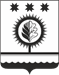 ЧУВАШСКАЯ РЕСПУБЛИКАÇĚМĚРЛЕ МУНИЦИПАЛЛĂОКРУГĔН ДЕПУТАТСЕН ПУХĂВĚЙЫШĂНУ27.12.2023 33/3 №Çемěрле хулиСОБРАНИЕ ДЕПУТАТОВШУМЕРЛИНСКОГО МУНИЦИПАЛЬНОГО ОКРУГАРЕШЕНИЕ27.12.2023  № 33/3город ШумерляЗаместитель председателя Собрания депутатов Шумерлинского муниципального округа Чувашской Республики                                        А.А. Губанов Глава Шумерлинского муниципального округа Чувашской Республики                                                    Д.И. ГоловинНаименование должностей муниципальной службы в Чувашской РеспубликеНаименование должностей в органах местного самоуправления Чувашской АССР, Чувашской ССР, Чувашской РеспубликиГлава администрации муниципального района, муниципального округа (городского округа)Председатели районных (городских) советов народных депутатов Чувашской ССР, замещавшие указанную должность на профессиональной постоянной основе, председатели районных (городских) исполнительных комитетов депутатов трудящихся Чувашской АССР, председатели районных исполнительных комитетов народных депутатов Чувашской АССР, Чувашской ССР, главы администраций районов (городов) Чувашской Республики